PODALJŠANO BIVANJE DOMAIgre na prostemBALINANJEPotrebuješ:10 večjih pokrovov od steklenih kozarcev za vlaganje in en manjši pokrovškarjelepilotemperePostopek:Po dva pokrova  na obeh straneh pobarvaj z enako barvo tempere. Najmanjši pokrov pobarvaj s črno. Počakaj, da se posušijo, nato pa lahko pričnete z igro.Pravila igre: Igro lahko igrata najmanj 2 in največ 5 igralcev. Vsak si izbere svojo barvo balinčkov. Eden izmed igralcev vrže najmanjši balinček, nato pa ostali eden za drugim mečejo svoj balinček tako, da pristane čim bližje najmanjšemu. V naslednjem krogu vsak igralec vrže še en balinček. Zmaga tisti, ki vrže svoj balinček najbližje črnemu. Ta je zmagovalec in v naslednji igri vrže črn balinček.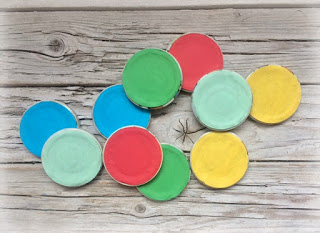 